oder per Mail an wpe@ar.ch Ersatzabgabeerklärung bei AuslandurlaubSie haben um militärischen oder zivildienstlichen Auslandurlaub nachgesucht. Gemäss Artikel 25 Absatz 3 des Bundesgesetzes über die Wehrpflichtersatzabgabe werden die Ersatzabgaben von Wehrpflichtigen, die ins Ausland verreisen wollen, vor Antritt des Auslandurlaubes veranlagt und bezogen. Die Ersatzabgabe wird provisorisch bezogen und nach der Rückkehr in die Schweiz definitiv veranlagt.Berufs- und FamilienverhältnisseVoraussichtliche Einkünfte (in CHF):Ergänzende AngabenAllfälliger Zahlungsvertreter in der SchweizWoraus bestreiten Sie während des Auslandurlaubes den Lebensunterhalt? (Zutreffendes bitte ankreuzen)	Durch Erwerbstätigkeit	Durch Naturalbezüge für eine Arbeitsleistung	Durch Naturalbezüge von Dritten (Eltern, Verwandte usw.) ohne Gegenleistung	Aus Ersparnissen	 _______________________________________________________________________________________________________________BemerkungenDer Unterzeichnende bestätigt, diese Ersatzabgabeerklärung vollständig und wahrheitsgetreu ausgefüllt zu haben._______________________________________________	__________________________________________________Ort und Datum	UnterschriftAuszug aus dem Bundesgesetz vom 12. Juni 1959 über die Wehrpflichtersatzabgabe (WPEG)Veranlagungsjahr  (Art. 25)1	Die Ersatzabgabe wird jährlich veranlagt:a.	bei im Inland wohnhaften Ersatzpflichtigen;b.	bei Wehrpflichtigen, die im Ausland wohnen, sich jedoch militärisch oder zivildienstlich in der Schweiz anzumelden und ihre dienstlichen Obliegenheiten zu erfüllen haben (z. B. Grenzgänger).2	Veranlagungsjahr ist in der Regel das dem Ersatzjahr folgende Kalenderjahr.3	Die Ersatzabgabe von Wehrpflichtigen, die ins Ausland verreisen wollen, wird vor Antritt des Auslandurlaubes veranlagt und bezogen.4	Die Ersatzabgabe von Wehrpflichtigen, die im Ausland Wohnsitz haben, wird bei der Rückkehr in die Schweiz veranlagt.Eröffnung der Veranlagungsverfügung  (Art. 28 Abs. 2)Ist der Aufenthalt eines Ersatzpflichtigen unbekannt oder befindet er sich im Ausland, ohne in der Schweiz einen Vertreter zu haben, so kann ihm eine Verfügung oder ein Entscheid rechtswirksam durch Publikation im kantonalen Amtsblatt eröffnet werden.Verjährung  (Art. 38)1	Die Ersatzabgaben verjähren nach fünf Jahren. Die Verjährungsfrist beginnt am Ende des Kalenderjahres, das auf das Jahr folgt, in dem die direkte Bundessteuer rechtskräftig veranlagt wurde. Eine hinterzogene Ersatzabgabe verjährt nicht, bevor Strafverfolgung und Strafvollstreckung verjährt sind. Die Ersatzabgaben, die auf der Grundlage einer Ersatzabgabeerklärung veranlagt werden, verjähren fünf Jahre nach Ablauf des Ersatzjahres.2	Die Verjährung beginnt nicht und steht stille während der Dauer eines Einsprache- oder Beschwerdeverfahrens und solange keiner der Zahlungspflichtigen im Inland Wohnsitz hat.3	Die Verjährung wird unterbrochen:a.	durch Nachforschungen nach dem Ersatzpflichtigen, der die militärische oder zivildienstliche Meldepflicht verletzt hat;b.	durch jede einem Zahlungspflichtigen zur Kenntnis gebrachte Amtshandlung, die auf Feststellung oder Geltendmachung des Abgabeanspruchs gerichtet ist;c.	durch jede ausdrückliche Anerkennung der Abgabeforderung durch einen Zahlungspflichtigen.Mit der Unterbrechung beginnt die Frist von neuem.4	Durch Stillstand und Unterbrechung kann die Verjährung um nicht mehr als fünf Jahre hinausgeschoben werden.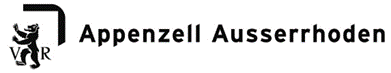 Wir bitten Sie, dieses Formular vollständig ausgefüllt und unterzeichnet an folgende Adresse zu senden:Amt für Militär und BevölkerungsschutzWehrpflichtersatzverwaltung ARSchützenstrase 1 / Postfach9102 HerisauVersicherten-Nr. ___________________________Wir bitten Sie, dieses Formular vollständig ausgefüllt und unterzeichnet an folgende Adresse zu senden:Amt für Militär und BevölkerungsschutzWehrpflichtersatzverwaltung ARSchützenstrase 1 / Postfach9102 HerisauNameWir bitten Sie, dieses Formular vollständig ausgefüllt und unterzeichnet an folgende Adresse zu senden:Amt für Militär und BevölkerungsschutzWehrpflichtersatzverwaltung ARSchützenstrase 1 / Postfach9102 HerisauVornameWir bitten Sie, dieses Formular vollständig ausgefüllt und unterzeichnet an folgende Adresse zu senden:Amt für Militär und BevölkerungsschutzWehrpflichtersatzverwaltung ARSchützenstrase 1 / Postfach9102 HerisauAdresseWir bitten Sie, dieses Formular vollständig ausgefüllt und unterzeichnet an folgende Adresse zu senden:Amt für Militär und BevölkerungsschutzWehrpflichtersatzverwaltung ARSchützenstrase 1 / Postfach9102 HerisauPLZ OrtZivilstand   ledig	   verwitwet   ledig	   verwitwet   ledig	   verwitwet   ledig	   verwitwet   verheiratet (Datum ____________________)	   getrennt lebend   verheiratet (Datum ____________________)	   getrennt lebend   verheiratet (Datum ____________________)	   getrennt lebend   verheiratet (Datum ____________________)	   getrennt lebend   eingetragene Partnerschaft (Datum ____________________)	   geschieden   eingetragene Partnerschaft (Datum ____________________)	   geschieden   eingetragene Partnerschaft (Datum ____________________)	   geschieden   eingetragene Partnerschaft (Datum ____________________)	   geschiedenTelefonnummer	Privat	_________________________________________________________________________________
	Mobile	_________________________________________________________________________________
	Geschäft	_________________________________________________________________________________	Privat	_________________________________________________________________________________
	Mobile	_________________________________________________________________________________
	Geschäft	_________________________________________________________________________________	Privat	_________________________________________________________________________________
	Mobile	_________________________________________________________________________________
	Geschäft	_________________________________________________________________________________	Privat	_________________________________________________________________________________
	Mobile	_________________________________________________________________________________
	Geschäft	_________________________________________________________________________________E-Mail________________________________________________________________________________________________________________________________________________________________________________________________________________________________________________________________________________________________________________________________________________________________________________Beruf________________________________________________________________________________________________________________________________________________________________________________________________________________________________________________________________________________________________________________________________________________________________________________Arbeitgeber________________________________________________________________________________________________________________________________________________________________________________________________________________________________________________________________________________________________________________________________________________________________________________Minderjährige oder in der beruflichen Ausbildung stehende Kinder, von 18 und mehr Jahren, für deren Un-terhalt der Ersatzpflichtige sorgtMinderjährige oder in der beruflichen Ausbildung stehende Kinder, von 18 und mehr Jahren, für deren Un-terhalt der Ersatzpflichtige sorgtMinderjährige oder in der beruflichen Ausbildung stehende Kinder, von 18 und mehr Jahren, für deren Un-terhalt der Ersatzpflichtige sorgt
Anzahl _________________________
Anzahl _________________________Erwerbsunfähige oder beschränkt erwerbsfähige Personen, an deren Unterhalt der Ersatzpflichtige beiträgtErwerbsunfähige oder beschränkt erwerbsfähige Personen, an deren Unterhalt der Ersatzpflichtige beiträgtErwerbsunfähige oder beschränkt erwerbsfähige Personen, an deren Unterhalt der Ersatzpflichtige beiträgtAnzahl _________________________Anzahl _________________________AusreisejahrAuslandjahre___________________________________________________________________________ErwerbseinkommenEinkommen aus VermögenEinkünfte aus VorsorgeÜbrige EinkünfteTotal EinkünfteBerufskostenAllgemeine Abzüge- Schuldzinsen- VersicherungsbeiträgeTotal AbzügeReineinkommenSozialabzüge*Taxpflichtiges Einkommen** Wird von der Ersatzbehörde ausgefülltHaben Sie im Ausreisejahr Schutzdiensttage geleistet?    ja    neinDauer vom ____________________________________________bis _______________________________________Tage ________________________________________